ПРОЕКТ         Ҡ А Р А Р				      		            ПОСТАНОВЛЕНИЕ   «17» июль 2018 й.	                    № 17                           «17» июля 2018 г.Об утверждении Правил содержания мест погребения на территории сельского поселения Дмитриево-Полянский  сельсовет МР Шаранский район Республики Башкортостан В соответствии с Федеральными законами от 06.10.2003 № 131-ФЗ «Об общих принципах организации местного самоуправления в Российской Федерации», от 12.01.1996 № 8-ФЗ «О погребении и похоронном деле», Уставом СП Дмитриево-Полянский сельсовет МР Шаранский район Республики Башкортостан, администрация  СП Дмитриево-Полянский сельсовет  ПОСТАНОВЛЯЕТ:Утвердить Правила содержания мест погребения на территории СП Дмитриево-Полянский сельсовет МР Шаранский район Республики Башкортостан.Настоящее  постановление вступает в силу с момента его официального опубликования.Настоящее постановление опубликовать разместить на официальном сайте сельского поселения http://dmpol.ru/.Контроль за выполнением настоящего постановления возложить на главу сельского поселения Г.А.Ахмадеева      Глава   сельского поселения:                                              Г.А.Ахмадеев                                                                                                                                                           УТВЕРЖДЕНОпостановлением администрации СП Дмитриево-Полянский сельсовет МР Шаранский район Республики Башкортостан                                                                     от 17.07.2018 г. № 17ПРАВИЛАсодержания мест погребения   на территории СП Дмитриево-Полянский сельсовет   МР Шаранский район Республики Башкортостан1. Общие положения.1.1.Настоящие  Правила   содержания мест погребения  СП Дмитриево-Полянский сельсовет МР Шаранский район Республики Башкортостан (далее -  Правила) определяют   требования,  предъявляемые  к     содержанию   мест погребения на территории СП Дмитриево-Полянский сельсовет МР Шаранский район Республики Башкортостан,   в том числе  порядок  деятельности   общественных  кладбищ на  территории СП Дмитриево-Полянский сельсовет МР Шаранский район Республики Башкортостан (далее -  сельсовет)  и порядок предоставления  места для погребения на  общественных кладбищах на  территории СП Дмитриево-Полянский сельсовет.1.2. Настоящие Правила разработаны в соответствии с Федеральными законами от  06.10.2003 № 131-ФЗ «Об общих принципах организации местного самоуправления в Российской Федерации»,  от 12.01.1996 № 8-ФЗ «О погребении и похоронном деле», Постановлением Главного государственного санитарного врача РФ от 28.06.2011 № 84 «Об утверждении СанПиН 2.1.2882-11 «Гигиенические требования к размещению, устройству и содержанию кладбищ, зданий и сооружений похоронного назначения».1.3. Понятия и  термины, используемые  в  настоящем Положении,  применяются в значениях,   определенных  Федеральным законом  от 12.01.1996 № 8-ФЗ «О погребении и похоронном деле».2.   Организация мест погребения2.1. Погребение умерших на территории сельсовета осуществляется на специально отведенных в соответствии с этическими, санитарными и экологическими требованиями участках  земли с сооружаемыми на них общественными  кладбищами (далее - кладбища) для захоронения тел (останков) умерших. 2.2. Создаваемые, а также существующие кладбища не подлежат сносу и могут быть перенесены только по решению администрации  сельсовета  в случае угрозы постоянных затоплений, оползней, после землетрясений и других стихийных бедствий.2.3. Кладбища, расположенные на территории сельсовета, находятся в ведении администрации сельсовета.Деятельность общественных кладбищ на территории сельсовета осуществляется администрацией сельсовета, с участием граждан. 	2.4. Территории общественных  кладбищ  (далее - кладбища)  независимо от способа захоронения подразделяются на  две функциональные зоны: входную  зону  и  зону захоронений.   2.5. Во входной зоне предусматриваются раздельные въезд - выезд для автотранспорта и вход - выход для посетителей, автостоянка и остановка общественного транспорта, справочно-информационный стенд, скамьи. Остановки общественного транспорта размещаются  не далее 150 метров от входа на кладбище.2.6. Зона захоронений является основной функциональной частью кладбища и делится на кварталы и участки, обозначенные соответствующими буквами и цифрами, указанными на квартальных столбах.Внутриквартальные дорожки и тротуары предназначены для пешеходной связи в секторах между могилами или их сдвоенными рядами, и по ширине должны быть не менее 1 метра. Вдоль пешеходных дорожек предусматриваются урны.2.7. На кладбищах размещаются:1) справочно-информационный стенд, на котором размещаются:- план кладбища с обозначением основных зон кладбища, зданий и сооружений, кварталов и секторов захоронений, исторических и мемориальных могил;-объявления;- иная справочная информация. Справочно-информационный стенд с планом кладбища устанавливается на территории кладбища у главного входа;2) указатели расположения зданий и сооружений, общественных туалетов;3) стационарные скамьи, устанавливаемые у основных зданий, на аллеях, кварталах захоронений и на площадках для отдыха;4) общественные туалеты;5) мусоросборники и урны для мусора;6) специальные навесы для проведения обряда прощания в непогоду; 7) деревянные крышки для защиты могилы, подготовленной к захоронению, от дождя и снега.   На территории кладбища не разрешается строительство зданий и сооружений, не связанных с его обслуживанием, за исключением культовых и обрядовых объектов.2.8.  По решению   администрации сельсовета на кладбищах могут создаваться участки почетных и воинских захоронений.Решение о захоронении на участке почетных захоронений принимается администрацией сельсовета на основании   обращений организаций (предприятий, учреждений, общественных организаций) по согласованию  с родственниками умершего,    с  учетом заслуг умершего перед обществом и государством. Участок воинских захоронений предназначен для погребения умерших (погибших) военнослужащих, сотрудников органов внутренних дел, участников войны, лиц, уволенных с военной службы.Решение о захоронении на участке воинских захоронений принимается администрацией сельсовета на основании   обращений военных комиссариатов, органов внутренних дел, советов ветеранов войны, по согласованию   с родственниками умершего.     2.9. По решению   администрации сельсовета на кладбищах могут создаваться участки для погребения с учетом вероисповедальных обычаев и традиций - участки вероисповедальных захоронений. Участки вероисповедальных захоронений предназначены для погребения умерших одной веры. Погребение на участках вероисповедальных захоронений производится по обычаям и традициям соответствующего религиозного направления согласно волеизъявлению умершего, желанию супруга (супруги), его близких или иных родственников. 3. Порядок предоставления места для захоронения 3.1.  Предоставление   места   для    захоронения на  кладбищах осуществляется администрацией  сельсовета, на основании  письменного заявления супруги (супруга), близкого  родственника,  иного родственника, законного представителя умершего или иного лица, взявшего на себя обязанности по осуществлению погребения умершего (далее -  организатор погребения),  в  котором   указывается  предполагаемая   дата  и время погребения умершего, а также испрашиваемый размер участка земли   для погребения           При подаче заявления   организатором погребения предоставляется справка   либо свидетельство о смерти.Заявление подлежит рассмотрению в срок, не превышающий 1 календарного дня.3.2. По результатам рассмотрения заявления администрация сельсовета осуществляет предоставление места для захоронения путем выдачи справки о захоронении с указанием фамилии, имени и отчества захороненного, номера квартала, сектора, могилы и даты захоронения.Информация о предоставлении места для захоронения заносится в книгу захоронений сельсовета, место захоронения отмечается  на разбивочном чертеже кладбища. Захоронение производится на основании выданной администрацией сельсовета справки о захоронении. 	Производство захоронения в отсутствие указанного документа не допускается. 3.3.   Предоставление мест для   захоронения   на кладбищах производится бесплатно.3.4.   На кладбищах устанавливаются следующие размеры отводимых   участков земли для захоронения:1) под одно захоронение - 1,5 x 2,5 метра;2) под захоронение с резервом одного места - 3,0 x 2,5 метра;Размер   участка, отводимого   под захоронение с резервом более   одного места определяется по формуле : (N ×1.5) ×2,5 м + 1,5 x 2,5 м,  где  N – количество  резервируемых мест.Гражданам Российской Федерации могут предоставляться участки земли для создания семейных (родовых) захоронений в соответствии с законодательством Российской Федерации и законодательством субъектов Российской Федерации.Действие настоящего пункта не распространяется на действующие кладбища.	3.5.  Захоронение производится в границах кладбищ в соответствии с СанПиН 2.1.2882-11 «Гигиенические требования к размещению, устройству и содержанию кладбищ, зданий и сооружений похоронного назначения».На новых кладбищах или участках, дополнительно отведенных к действующим кладбищам, захоронения производятся в последовательном порядке    в соответствии с   нумерацией подготовленных могил.Устройство захоронений в разрывах между могилами запрещается. 3.6. На новых кладбищах или участках, дополнительно отведенных к действующим кладбищам расстояние между могилами должно составлять:       - для могил без ограды – 1,5 м;       - для могил с оградой – 1 м.3.7. Глубина могилы для погребения   составляет не менее 1,5 м.3.8.  Захоронение умершего производится в соответствии с   обычаями и традициями, не противоречащими санитарным и иным требованиям, установленным  законодательством Российской Федерации и законодательством Республики Башкортостан.3.9. Захоронение может осуществляться специализированной  службой либо  организаторами погребения самостоятельно.4. Порядок деятельности  общественных   кладбищ4.1. Супруг, близкий родственник, иные родственники,  законный представитель умершего, или иное лицо, взявшее на себя обязанность осуществить захоронение умершего,  осуществляют содержание сооружений и зеленых насаждений (оформленный могильный холм, памятник, цоколь, цветник, необходимые сведения о захоронениях) в надлежащем состоянии собственными силами либо силами специализированной организации, оказывающей соответствующие услуги.Установленные гражданами (организациями) надмогильные сооружения (памятники, цветники и др.) являются их собственностью.Надмогильные сооружения устанавливаются или заменяются с уведомлением администрации сельсовета в пределах отведенного земельного участка с учетомобеспечения подходов к могилам.Устанавливаемые на участках для захоронений надгробия не должны превышать по высоте следующих размеров:- памятники - 1,8 метра;- цоколи - 0,18 метра.На старых местах захоронения установка оград высотой более 0,5 метра и замена старых оград на новые, высотой более 0,5 метра производится по согласованию с администрацией сельсовета.4.2.  Кладбища открыты для посещения ежедневно с 9 до 22 часов. Захоронения умерших на кладбищах производятся с 10 до 17 часов. 4.3. Посетители кладбища имеют право:1) устанавливать памятники и другие надмогильные сооружения, отвечающие требованиям нормативных документов;2) выращивать цветы на могильном участке;3) осуществлять посадку деревьев по согласованию с администрацией сельсовета.4.4.  На территории кладбища запрещается:1)  самовольно копать могилы.2) устанавливать, переделывать и снимать памятники и другие надмогильные сооружения, мемориальные доски без согласования с администрацией сельсовета;3) разрушать или осквернять памятники и другие надмогильные сооружения, мемориальные доски;4) разрушать оборудование кладбища, засорять территорию;5) ломать насаждения, рвать цветы;6) выгуливать собак, пасти домашних животных;7) разводить костры;8) находиться на территории кладбища после его закрытия;9) оставлять запасы строительных и других материалов;10) производить какие-либо работы, торговать цветами, предметами похоронного ритуала и материалами по благоустройству могил, если на это нет разрешений администрации сельсовета;11) ездить на велосипедах, мопедах, мотороллерах, мотоциклах;12) въезжать на территорию кладбища на автомобильном транспорте, за исключением инвалидов и престарелых;13) оставлять демонтированные надмогильные сооружения при их замене или осуществлении благоустройства на месте захоронения.4.5. На территории кладбища посетители должны соблюдать: -  общественный порядок и тишину;-  правила пожарной безопасности - СанПиН 2.1.2882-11 "Гигиенические требования к размещению, устройству и содержанию кладбищ, зданий и сооружений похоронного назначения»- иные требования, установленные действующим законодательством.5. Обязанности администрации.5.1. Администрация сельсовета обязана обеспечить: -  возможность захоронения на кладбище в могилах, склепах, в соответствии с вероисповеданием и национальными традициями умершего, при наличии такой возможности;-  соблюдение настоящих Правил; -  систематическую уборку дорог и аллей общего пользования; -  обустройство контейнерных площадок для сбора мусора;-  вывоз мусора, ограждение кладбищ; -  соблюдение Правил пожарной безопасности; -  соблюдение установленных санитарных норм и правил захоронения.5.2. Для осуществления общественного контроля за деятельностью в сфере похоронного дела при администрации сельсовета может создаваться попечительский (наблюдательный) совет по вопросам похоронного дела, порядок формирования и полномочия которого определяются   администрацией сельсовета.        5.3.  Администрация сельсовета   вправе создавать специализированные службы по вопросам похоронного дела, на которые в соответствии с настоящим Федеральным законом от 12.01.1996 № 8-ФЗ «О погребении и похоронном деле» возлагается обязанность по осуществлению погребения умерших.  Порядок деятельности специализированных служб по вопросам похоронного дела определяется администрацией сельсовета.       5.4. В случае создания   специализированной   службы по вопросам похоронного   дела   права и обязанности  администрации  сельсовета, определенные разделами  3  и 5  настоящих Правил, осуществляются  специализированной   службой  по вопросам похоронного   дела.Контроль за выполнением настоящих Правил и                               ответственность за их нарушение.6.1. Контроль за выполнением настоящих правил возлагается на администрацию сельсовета. 6.2. Лица виновные в нарушении   настоящих   Правил, несут ответственность в соответствии с законодательством Российской Федерации и законодательством Республики Башкортостан.Башҡортостан РеспубликаһыныңШаран районы муниципаль районының Дмитриева Поляна ауыл Советыауыл биләмәһе хакимиәтеБасыу урам, 2а йорт, Дмитриева Поляна ауылы, Шаран районы, Башҡортостан Республикаһы, 452630  тел.(34769) 2-68-00 e-mail: dmpolss@yandex.ru.http://www.dmpol.sharan-sovet.ru ИНН 0251000704, ОГРН 1020200613476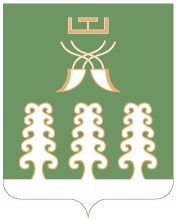 Администрация сельского поселения                   Дмитриево-Полянский сельсоветмуниципального районаШаранский районРеспублики Башкортостанул.Полевая, д.2а, д. Дмитриева Поляна Шаранский район, Республика Башкортостан 452630          тел.(34769) 2-68-00 e-mail: dmpolss@yandex.ruhttp://www.dmpol.sharan-sovet.ru.ИНН 0251000704, ОГРН 1020200613476